STRENSALL WITH TOWTHORPE PARISH COUNCIL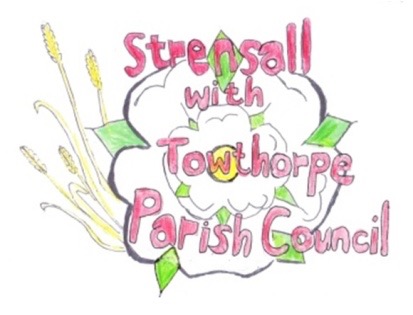 The Village Hall, Northfields, Strensall, York YO325XWe-mail: strensalltowthorpePC@outlook.com              phone: 01904 491569MINUTES OF A PLANNING COMMITTEE MEETING HELD ON TUESDAY 23th NOVEMBER 2021 AT 6.30PMCouncillors Present:		Andrew Bolton 	Chris Chambers	John Chapman 				Ray Maher		Lawrence Mattinson										 In Attendance:		Fiona Hill - Parish ClerkPublic Present:		0  a) To receive apologies for absence given in advance of the meeting: 			Tony Fisherb) To consider the approval of reasons given for absence: 			            Resolved – Approved (Unanimous)                                  To receive any declarations of interest under the Parish Council Code of Conduct or Members register of interests: NoneTo approve the minutes of the monthly Parish Council meeting of 09th November 2021:		Resolved – Approved (Unanimous) To discuss any ongoing issues and information received: 				Moorlands – Demolition continues, but not all conditions have been discharged. The CYC Tree Officer had visited the site.To consider and respond to consultations from City of York Council to the followingplanning applications:							       21/02434/FUL - Erection of new troop shelter and demolition of existing Nissen Hut on 'A' Range @Landmarc Support Services Ltd Building 70 Scott Moncrieff RoadResolved – The Parish Council supports this application, but requests that when the construction is complete, the countryside office should be consulted regarding suitable bird habitat sheltering.21/02497/FUL - Single storey extension to side and rear @ 42 Moor LaneResolved – The Parish Council has No Objections to this application.To note planning decisions received:21/02083/FUL - Single storey rendered rear extension and porch to front @ 15 Oak Tree Way - Approved21/02096/FUL - Extension to rear, installation of 7no. additional rooflights to side elevations, alterations to existing windows, render to existing dwelling and extension and new slate roof @ 25 Moor Lane – Approval      21/78	To confirm date of next meeting as Tuesday 14th December 2021 @ 6.30 p.m.			Resolved – Approved (Unanimous)